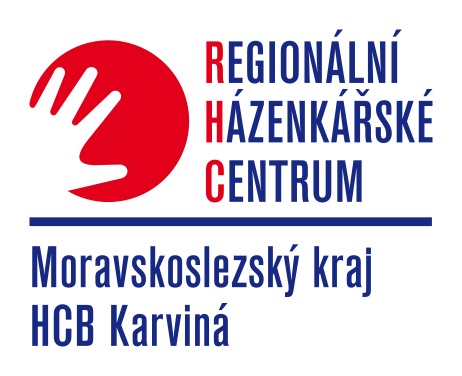 PŘIHLÁŠKA  NA  HÁZENKÁŘSKÝ  KEMP (27.01.-2.2.2018)Přihlašuji tímto na Házenkářský kemp mého syna………………………………………………. ročník ………………………...Klub …………………………………………………………………...............Platba :       v hotovosti *                      přes  účet**Nehodící se škrtněte…                                                 …………………………………………                                                           Podpis rodičůTermín přihlášek : 	10.1.2018